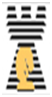 FEDERACION CANARIA DE AJEDREZFEDERACION CANARIA DE AJEDREZFEDERACION CANARIA DE AJEDREZFEDERACION CANARIA DE AJEDREZFEDERACION CANARIA DE AJEDREZFEDERACION CANARIA DE AJEDREZPROPUESTA PRESUPUESTOS EJERCICIO ECONOMICO 2021PROPUESTA PRESUPUESTOS EJERCICIO ECONOMICO 2021PROPUESTA PRESUPUESTOS EJERCICIO ECONOMICO 2021PROPUESTA PRESUPUESTOS EJERCICIO ECONOMICO 2021PROPUESTA PRESUPUESTOS EJERCICIO ECONOMICO 2021PROPUESTA PRESUPUESTOS EJERCICIO ECONOMICO 2021INGRESOSINGRESOSINGRESOSGASTOSGASTOSGASTOSLICENCIAS24.000,00 €LICENCIAS18.000,00 €SUBVENCIONES90.000,00 €MATERIAL OFICINA 600,00 €CANON DE INSCRIPCION4.500,00 €SUBVENCIONES (La Palma)50.000,00 €DEUDAS ANTERIORES21.000,00 €OTROS INGRESOS4.000,00 €SEGUROS2.300,00 €CAMPEONATOS CANARIAS12.000,00 €DESPLAZAMIENTOS11.000,00 €GASTOS HOSPEDAJE 2.000,00 €SERVICIOS DE ASESORAMIENTO Y GESTION2.000,00 €GASTOS DE TRANSPORTES800,00 €COMISIONES BANCARIAS600,00 €OTROS SERVICIOS500,00 €GASTOS VARIOS1.700,00 €TotalTotal122.500,00 €TotalTotal122.500,00 €TotalTotal122.500,00 €TotalTotal122.500,00 €